            :АРАР                                                                                        ПОСТАНОВЛЕНИЕ« 16 » март 2017йыл                               № 13                                       « 16 »  марта 2017 годаОб утверждении плана мероприятий по обеспечению пожарной безопасности в 2017 году.В целях определения форм участия граждан в обеспечении первичных мер пожарной безопасности, в том числе в деятельности добровольной пожарной охраны, на территории сельского поселения Мерясовский сельсовет, руководствуясь с Федеральными законами от 21.12.1994 № 69-ФЗ «О пожарной безопасности», от 06.10.2003 № 131-ФЗ «Об общих принципах организации местного самоуправления в Российской Федерации», от 22.07.2008 № 123-ФЗ «Технический регламент о требованиях пожарной безопасности», Правилами пожарной безопасности в Российской Федерации, утвержденными Приказом министра Российской Федерации по делам гражданской обороны, чрезвычайным ситуациям и ликвидации последствий стихийных бедствий от 18.06.2003 № 313, Законом Республики Башкортостан от 30.11.2005 № 243-3 «О пожарной безопасности», Уставом сельского поселения,  П О С Т А Н О В Л Я Ю1. Утвердить План мероприятий  на 2017 год по обеспечению пожарной безопасности на территории Мерясовского сельского поселения  (приложение № 1).2. Руководителям организаций, учреждений, находящихся на территории поселения, независимо от форм собственности, принять к исполнению мероприятия в части их касающейся.3. Контроль, за выполнением  плана мероприятий возложить на землеустроителя СП.Глава администрацииМерясовского сельского поселения:                                                     Т.М.Хафизова                                                                                                          Приложение № 1 к постановлению                                                                                                         Администрации Мерясовского сельского поселения                                                                                                                  от  16. 03 .2017     №   1Планмероприятий по обеспечению пожарной безопасности на территории Мерясовского сельского поселенияна 2017 годБАШ?ОРТОСТАН РЕСПУБЛИКА№ЫБАЙМА? РАЙОНЫ МУНИЦИПАЛЬ  РАЙОНЫНЫ* МЕРӘ(АУЫЛ СОВЕТЫ АУЫЛ  БИЛӘМӘ№ЕХАКИМИӘТЕ453660,Баш7ортостан Республика3ы,Байма7 районы, Мер29 ауылы, А.Игебаевурамы, 1Тел. 8(34751) 4-28-44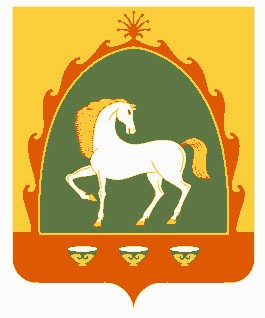 РЕСПУБЛИКА БАШКОРТОСТАНАДМИНИСТРАЦИЯСЕЛЬСКОГО ПОСЕЛЕНИЯ МЕРЯСОВСКИЙ СЕЛЬСОВЕТМУНИЦИПАЛЬНОГО РАЙОНАБАЙМАКСКИЙ РАЙОН453660, Республика Башкортостан,Баймакский  район, с.Мерясово, ул.А.Игибаева,1Тел. 8(34751)4-28-44№п/пНаименованиемероприятийСрокипроведенияОтветственныйза проведение12341Подготовка и вывешивание на досках объявлений в населенных пунктах информацию: объявления,  распространить среди населения информационные листовки с правилами пожарной безопасностимай-июньАдминистрация СП2Проведение противопожарного инструктажа с жителями частного сектора (под роспись)март-апрельАдминистрация СП3Проведение проверок соблюдения правил  пожарной безопасности  на объектах жилого сектора, на  нежилых объектах Май- сентябрьАдминистрация СП4Проведение постоянных уборок от мусора территорий населенных пунктов, пресечение образования несанкционированных  свалок, не допущение загромождения противопожарных проходов и проездов в населенных пунктахпостоянноАдминистрация СП5Проведение необходимых мероприятий в период  чрезвычайной пожарной  опасностипо отдель-ному плануАдминистрация СП6Недопущение стоянок личного автотранспорта  в местах, препятствующих проезду пожарной и иной специализированной техникив течении всего годаАдминистрация СП7Проведение проверок                    на исправность первичных средств пожаротушения  в СДК, детский сад, ФАПпостоянноАдминистрация СП8Расчистка противопожарных проездов к объектам и жилым зданиямВ зимний периодАдминистрация СП9Обновить опашку на границах поселения в целях удаления сухой травыапрель-майАдминистрация СП